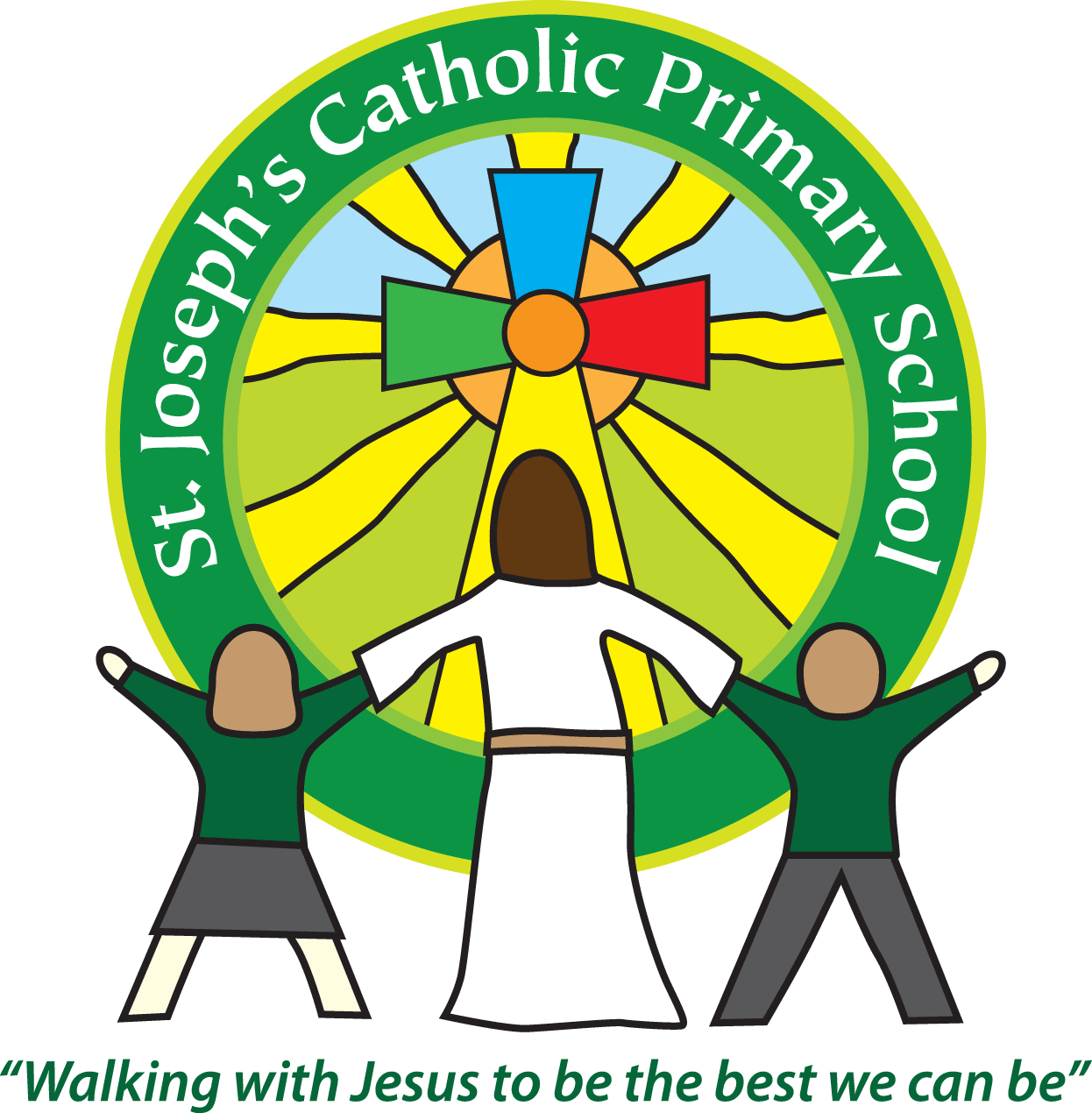 St Joseph’s Sports Action Plan including Sports Premium Funding Plan 2022-2023At St Joseph’s Catholic Primary School, Exmouth, the staff and Governors recognise the important contribution that PE makes to the health and well-being of the children.We consider that a strong PE curriculum and extra-curricular opportunities have a positive influence on the concentration, attitude, emotional and academic achievement of all pupils of all abilities, needs, backgrounds and ages. We are committed to ensuring that all pupils receive at least 2 hours of high quality curriculum PE per week as well as having the opportunity to attend a range of sporting clubs delivered by confident and well trained teachers. The successful delivery of the curriculum supports all aspects of health education within the school. Through the local School Sports Partnership (SSP), we also take part in events and competitions alongside 14 other Primary schools in our local cluster, the Exmouth Academic Learning Community (EALC). Recently, we have been very successful at these events taking part in cross-country running, netball, Dartmoor 3-ball and Rounders to name but a few. A highlight for us was winning the local boys football tournament. Talented children are also signposted to local clubs and events to encourage them to develop their skills. Last year many events were cancelled due to Covid, we hope that once guidance allows they will be able to start again.School Sport Premium: From September 2013, all maintained Primary schools have been awarded the School Sports Premium funding. This money is ring-fenced and must be used to support the provision of quality PE and sport.During the academic year 2022 - 2023, St Joseph’s will receive approximately £17,330. Total amount carried over from 21/22£0Total amount allocated for 21/22£17,690Total amount allocated for 2022/23£17,330Total amount of funding for 2022/23. To be spent and reported on by 31st July 2023.£17,330	Meeting national curriculum requirements for swimming and water safety.N.B Complete this section to your best ability. For example you might have practised safe self-rescue techniques on dry land which you can transfer to the pool when school swimming restarts.Due to exceptional circumstances priority should be given to ensuring that pupils can perform safe self rescue evenif they do not fully meet the first two requirements of the NC programme of study.What percentage of your current Year 6 cohort swim competently, confidently and proficiently over a distance of at least 25 metres?N.B. Even though your pupils may swim in another year please report on their attainment on leaving primary school at the end of the summer term 2022.Please see note above.89% (25/29 children)What percentage of your current Year 6 cohort use a range of strokes effectively [for example, front crawl, backstroke and breaststroke?Please see note above.86%What percentage of your current Year 6 cohort perform safe self-rescue in different water-based situations?89%Schools can choose to use the Primary PE and sport premium to provide additional provision for swimming but this must be for activity over and above the national curriculum requirements. Have you used it in this way?Yes – life saving year 5 & catch up sessions years 4-6Academic Year: 2022/23Total fund allocated: £17,330Date Updated: 1st September 2022Date Updated: 1st September 2022Key indicator 1: The engagement of all pupils in regular physical activity – Chief Medical Officers guidelines recommend that primary school pupils undertake at least 30 minutes of physical activity a day in schoolKey indicator 1: The engagement of all pupils in regular physical activity – Chief Medical Officers guidelines recommend that primary school pupils undertake at least 30 minutes of physical activity a day in schoolKey indicator 1: The engagement of all pupils in regular physical activity – Chief Medical Officers guidelines recommend that primary school pupils undertake at least 30 minutes of physical activity a day in schoolKey indicator 1: The engagement of all pupils in regular physical activity – Chief Medical Officers guidelines recommend that primary school pupils undertake at least 30 minutes of physical activity a day in schoolPercentage of total allocation:Key indicator 1: The engagement of all pupils in regular physical activity – Chief Medical Officers guidelines recommend that primary school pupils undertake at least 30 minutes of physical activity a day in schoolKey indicator 1: The engagement of all pupils in regular physical activity – Chief Medical Officers guidelines recommend that primary school pupils undertake at least 30 minutes of physical activity a day in schoolKey indicator 1: The engagement of all pupils in regular physical activity – Chief Medical Officers guidelines recommend that primary school pupils undertake at least 30 minutes of physical activity a day in schoolKey indicator 1: The engagement of all pupils in regular physical activity – Chief Medical Officers guidelines recommend that primary school pupils undertake at least 30 minutes of physical activity a day in school£10,18459%IntentImplementationImplementationImpactYour school focus should be clear what you want the pupils to know and be able to do and aboutwhat they need to learn and toconsolidate through practice:Make sure your actions to achieve are linked to your intentions:Funding allocated:Evidence of impact: what do pupils now know and what can they now do? What has changed?:Sustainability and suggested next steps:All pupils to receive 2 hours PE a week. Daily activity for FSU and KS1.Year 5 and 6 to complete a 2K 3x weekLessons to be more active throughout the day and across the curriculumBrain/Sensory breaks to be used to re-focus children and improve concentrationPupils leading pupils (sports leaders/sports council)Increase class and lunch time equipment and resources to encourage activity.Improve playground markings to encourage activity.Enhance activity at lunch and break times.New play equipment for main playground to encourage physical skills and development.All Year 5 pupils to receive life-saving swimming lessons.Targeted Year 5/6 non-swimmers to participate in booster lessonsForest School company running weekly sessions in school supported by teacher. Teacher developing skills by participating in lessons.All pupils to participate in an intra- competition every term (In PE sessions)Children given opportunities to participate in local competitions through Dartmoor Schools Sports Partnership.Access to after school activity clubs which are decided on based on pupil voice.Engage parents in extra- curricular clubs/activitiesTeachers and all staff trained to teach active lessons across the curriculum.All staff aware of resources for active breaks and wet playtimes and lunchtimesMidday staff trained to  hold more active lunchtimes.Staff to incorporate at least 2 hours of PE into their weekly timetable. 2K run in Year 5/6 3 x week.Pedpass used to ensure teachers are confident in planning and teaching the necessary skillsLessons to continue to be more active through the DayTarget pupil premium pupils through Forest School and additional breaks with TA supportPE leader to liaise with School Council, Buddies and Pupil Chaplains about further markings and resources to buy.Improve quality of playtimes/lunchtimes-staff given packs of activities/training if now restarted.Specialist companies approached for quality piece of equipment or trim trail.TA and teacher to support/take to swimming lessons.Each class 1-6 to receive at least half term of Forest School with trained leader and teacher.Buy in to Dartmoor Schools Sport Partnership packageBreakfast club and After School Club to access outdoor area whenever possible.Dartmoor Schools Sport Partnership Package£2275Resources and playground markings£400Trim trail equipment£4,885TA support for activity breaks Lifesaving swimming and catch-up sessions£724Forest School sessions and resources£1900Key indicator 2: The profile of PESSPA being raised across the school as a tool for whole school improvementKey indicator 2: The profile of PESSPA being raised across the school as a tool for whole school improvementKey indicator 2: The profile of PESSPA being raised across the school as a tool for whole school improvementKey indicator 2: The profile of PESSPA being raised across the school as a tool for whole school improvementPercentage of total allocation:Key indicator 2: The profile of PESSPA being raised across the school as a tool for whole school improvementKey indicator 2: The profile of PESSPA being raised across the school as a tool for whole school improvementKey indicator 2: The profile of PESSPA being raised across the school as a tool for whole school improvementKey indicator 2: The profile of PESSPA being raised across the school as a tool for whole school improvement£1586Some also included in funding above9%IntentImplementationImplementationImpactYour school focus should be clear what you want the pupils to know and be able to do and aboutwhat they need to learn and toconsolidate through practice:Make sure your actions to achieve are linked to your intentions:Funding allocated:Evidence of impact: what do pupils now know and what can they now do? What has changed?:Sustainability and suggested next steps:PE objectives link to school behaviour policy and values and virtuesDisplay values and behaviour expectedReport through regular newsletter and on website and Facebook .Establish linked PE governor.Sports Leaders to use school ipad for ease of photographing events.Report on events in Local newspaperAssemblies celebrating achievements and major sporting events in and out of school.Noticeboard updated regularlyCelebrate participation through certificatesEnsure that Play Leaders are clearly  recognised with named bibs.Class competitionsInvite visitors to school as role models to motivate and inspire childrenSponsored events Display awards and trophies prominentlyFunfit sessions run by TAs to increase activity and confidence.Huff and Puff training run for MTAs (if restarted)Running Club for whole school to participate in.Specialist PE coach running after school clubSEND festivalsUse areas of social skills, personal skills, and cognitive, creative skills as part of whole school focus.Ensure values are demonstrated in lessons and in competitionsReport through regular newsletter and on website and FacebookRegular submissions to local newspaperAssemblies celebrating achievements and major sporting events. Celebrate participation through certificates linked to values.Noticeboards updatedPurchase more buddy topsClass competitionsInvite visitors to school as role modelsHold Sponsored eventsPurchase Trophy cabinetFun fit timetabled for childrenSports coaches bookedSEND festivals linked to Dartmoor Schools Sport Partnership events.Buddy tops£92Prizes/certificates£90TA for funfit £912Staff for clubs £492Dartmoor Schools Sport Partnership Package (funding included above)Key indicator 3: Increased confidence, knowledge and skills of all staff in teaching PE and sportKey indicator 3: Increased confidence, knowledge and skills of all staff in teaching PE and sportKey indicator 3: Increased confidence, knowledge and skills of all staff in teaching PE and sportKey indicator 3: Increased confidence, knowledge and skills of all staff in teaching PE and sportPercentage of total allocation:Key indicator 3: Increased confidence, knowledge and skills of all staff in teaching PE and sportKey indicator 3: Increased confidence, knowledge and skills of all staff in teaching PE and sportKey indicator 3: Increased confidence, knowledge and skills of all staff in teaching PE and sportKey indicator 3: Increased confidence, knowledge and skills of all staff in teaching PE and sport£1460Some also included in funding above8%IntentImplementationImplementationImpactYour school focus should be clearMake sure your actions toFundingEvidence of impact: what doSustainability and suggestedwhat you want the pupils to knowachieve are linked to yourallocated:pupils now know and whatnext steps:and be able to do and aboutintentions:can they now do? What haswhat they need to learn and tochanged?consolidate through practice:Continue to enhance the knowledge, confidence         and skills of staff to ensure the quality of PE is consistently ‘Good’ or             higher across the school, including that of new staff.Ensure all new staff are informed of planning/updated as a prority.Increase range of sports expertise available and taught.PE development training for HLTA.PE leader to give clear guidance             on what is to be taught.PE leader to help improve confidence and expertise of staff.PE leader to provide clear skills progressions and Intent, Implementation, Impact info for staff.PE Leader to be supported by members of the SLT to ensure effective subject leadership and monitoringPE conference and update meetings- leader to attendImprove knowledge of staff in more sports/ activitiesLeader to team teach/ support/monitor – share expertiseTraining from Dartmoor Schools Sport Partnership.Leader continue to update and implement clearly linked curriculum maps & progression of skills document to support teachers planning.PE conference- leader to attend Leader to team teach/ supportPE staff meetingsSupply cover arranged so coordinator can take groups of children to events and competitions. Release time arranged for PE coordinator to support the teaching of PE, own CPD and to attend coordinator meetings.PE leader to team teach with teachers.£590Dartmoor Schools Sport Partnership (see funding above)Staff for club (see funding above)PE leader to attend conference and update meetings£355Supply cover for PE leader£380PE leader staff meetings£135Key indicator 4: Broader experience of a range of sports and activities offered to all pupilsKey indicator 4: Broader experience of a range of sports and activities offered to all pupilsKey indicator 4: Broader experience of a range of sports and activities offered to all pupilsKey indicator 4: Broader experience of a range of sports and activities offered to all pupilsPercentage of total allocation:Key indicator 4: Broader experience of a range of sports and activities offered to all pupilsKey indicator 4: Broader experience of a range of sports and activities offered to all pupilsKey indicator 4: Broader experience of a range of sports and activities offered to all pupilsKey indicator 4: Broader experience of a range of sports and activities offered to all pupils£2520Some also included in funding above15%IntentImplementationImplementationImpactYour school focus should be clearMake sure your actions toFundingEvidence of impact: what doSustainability and suggestedwhat you want the pupils to knowachieve are linked to yourallocated:pupils now know and whatnext steps:and be able to do and aboutintentions:can they now do? What haswhat they need to learn and tochanged?:consolidate through practice:PE leader to continue to update curriculum map to ensure coverage of a range of sporting    activities.Improved attitudes and participation in PEAll pupils will participate in 2 hours of PE per weekClub links – invite local sports clubs in to do taster sessionsLink to CPD – staff to learn new activities to offer e.g. yogaEngage parents in club  offer2k run completed 3 x week for yr 5/6Pupils have the opportunity to engage in extra- curricular PESEND pupils targeted for challenges and competitionsMore opportunities will be available for children to experienceLife saving swimming sessions for yr 5Curriculum swimming for Year 3Catch up swimming sessions for Yr 4-6PE leader to write year group curriculum maps.Purchase equipment for new sports- e.g. orienteering, badmintonRange of clubs offeredField, hall and playground fully timetabled as active spacesAll classes timetabled to use outdoor equipment Wider range of activities available at lunchtimes and playtimesPE lessons linked to different cultures where possible.PGL activity week for year 6Involve a range of external clubs & coachesTeacher and TA to take children to swimmingLife saving lessonsPE leader time for curriculum plans  and updates - £150PE Equipment - £650Staff to take children to events£620Lunchtime equipment included aboveTA for residential £350Staff to take children swimmingincluded aboveLife-saving pool costs £750Key indicator 5: Increased participation in competitive sportKey indicator 5: Increased participation in competitive sportKey indicator 5: Increased participation in competitive sportKey indicator 5: Increased participation in competitive sportPercentage of total allocation:Key indicator 5: Increased participation in competitive sportKey indicator 5: Increased participation in competitive sportKey indicator 5: Increased participation in competitive sportKey indicator 5: Increased participation in competitive sport£1580Some also included in funding above9%IntentImplementationImplementationImpactYour school focus should be clearMake sure your actions toFundingEvidence of impact: what doSustainability and suggestedwhat you want the pupils to knowachieve are linked to yourallocated:pupils now know and whatnext steps:and be able to do and aboutintentions:can they now do? What haswhat they need to learn and tochanged?:consolidate through practice:TA to take charge of competition coordinationPupils learning to officiatefriendlies against other schoolsSignpost children to other outside sporting events and clubsBuy into Dartmoor Schools Sport Partnership learning package – events provided:AthleticsSEND festivalNetballDartmoor 3 ballGymnastics Tag rugbyRounders FootballQuiksticks hockeyImpact days in school All pupils to participate in Level 1 (intra)competitions throughout the year.Increased participation at Level 1 and Level 2 competitionsPupils to develop their sporting attitude, focusing on our school virtues and values.PE Leader to develop the confidence of      sports leaders and playground leaders and provide greater opportunities for students to lead, manage and officiate.Competitions and events coordinated by TABuy into Dartmoor Schools Sport Partnership learning package Ensure intra class competitions every half term in pe lessonsClass & Whole School recognised with certificates / trophies.Buddies to run competitions at break and lunchtimesDisplay values around schoolTA time to coordinate events £780Dartmoor Schools Sport Partnership package (included above)Certificates (included above) Minibus to and from events£800Signed off bySigned off byHead Teacher: Mrs N Taylor-BashfordDate:1.9.2022            Subject Leader:Mrs N Taylor-BashfordDate:1.9.2022Governor:Mrs L CookDate: